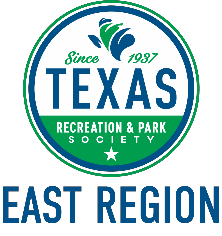 October 15, 2020 MEETING AGENDA11am VirtualCall to OrderApproval of September 17, 2020 meeting minutesExecutive Committee ReportER Director – Megan MainerAt-Large Regional Representative – Kevin BrowneSecretary/Treasurer/Finance & Development – Elizabeth AndersonNew BusinessDiscussion and possible action regarding the ER Strategic Plan Objectives. Discussion regarding updated MOGO.Discussion regarding the East Region Workshop in 2021.Discussion regarding ER Maintenance Rodeo deadline.Discussion regarding ER Golf Tournament deadline.Discussion regarding ER annual Awards deadline.Discussion regarding Lunch and Learn in December.Region & State Committee Reports (Chair and Past Chair reporting)Affiliated Agency Reports (GGCPARDA, TAAF, TPPC, NRPA, TML)AnnouncementsAdjournment